02/10/2023, 16:46BionexoN° 2023199TP49933HEMUO Instituto de Gestão e Humanização – IGH, entidade de direito privado e sem fins lucrativos,classificado como Organização Social, vem tornar público o resultado da Tomada de Preços, com afinalidade de adquirir bens, insumos e serviços para o HEMU - Hospital Estadual da Mulher, comendereço à Rua R-7, S/N, Setor Oeste, Goiânia, CEP: 74.125-090.Bionexo do Brasil LtdaRelatório emitido em 02/10/2023 16:46CompradorIGH - HEMU - Hospital Estadual da Mulher (11.858.570/0002-14)Rua R 7, esquina com Av. Perimetral s/n - Setor Oeste - GOIÂNIA, GO CEP: 74.530-020Relação de Itens (Confirmação)Pedido de Cotação : 312151183COTAÇÃO Nº 49933 MATERIAL MEDICO - HEMU SET/2023Frete PróprioObservações: *PAGAMENTO: Somente a prazo e por meio de depósito em conta PJ do fornecedor. *FRETE: Só serãoaceitas propostas com frete CIF e para entrega no endereço: RUA R7 C/ AV PERIMETRAL, SETOR COIMBRA,Goiânia/GO CEP: 74.530-020, dia e horário especificado. *CERTIDÕES: As Certidões Municipal, Estadual de Goiás,Federal, FGTS e Trabalhista devem estar regulares desde a data da emissão da proposta até a data do pagamento.*REGULAMENTO: O processo de compras obedecerá ao Regulamento de Compras do IGH, prevalecendo este emrelação a estes termos em caso de divergência.Tipo de Cotação: Cotação NormalFornecedor : Todos os FornecedoresData de Confirmação : TodasFaturamentoMínimoValidade daPropostaCondições dePagamentoFornecedorPrazo de EntregaFrete ObservaçõesDMI Material Medico HospitalarLtdaGOIÂNIA - GODilamar Tome da Costa - (62) 3541-2dias após12R$ 300,000005/10/202331/10/202330 ddl30 ddlCIFCIFnullconfirmação3334dmigyn@hotmail.comMais informaçõesMedlinn Hospitalares Ltda - MeGOIÂNIA - GOADEMILTON DANTAS - 6239454005comercial@medlinn.com.brMais informações1dias apósR$ 100,0000nullconfirmaçãoProgramaçãode EntregaPreço PreçoUnitário FábricaValorTotalProdutoCódigoFabricante Embalagem Fornecedor Comentário JustificativaRent(%) QuantidadeUsuário;- Medilar, Apolloe Med Center Nãoatingi ofaturamentoTOUCACIRURGICADESC. BRANCAC/ ELASTICO ->CONFECCIONADAEM TECIDO NÃOTECIDO ( TNT),GRAMATURA 10,C/ ELASTICOELASTICOESPECIAL NOPERÍMETRO,BOMACABAMENTO,TAMANHO UNICOminimo. - MaisMedical,Cientifica,DaniellyEvelynPereira DaCruzTOUCASANFONADADESCBRANCA C/ELASTICO,NEW DESCPrestamed eDMI MaterialMedicoHospitalarLtdaCirúrgica SãoJosé Não atendea condição depagamento/prazo.- Verter, Global eDMI Cotouicorretamente oitem solcitadao. -CBA, Nicolina ePremier NãoR$R$R$861,60002402-PCTnull8000 Unidade0,1077 0,000002/10/202315:37-COR ROSArespondeu e-mailde homologação.TotalParcial:R$861,60008000.0Total de Itens da Cotação: 2Total de Itens Impressos: 1Programaçãode EntregaPreço PreçoUnitário FábricaValorTotalProdutoCódigoFabricante Embalagem Fornecedor Comentário JustificativaRent(%) QuantidadeUsuário1MASCARA43020-MASCARACIRURGICADESCARTAVELTRIPLABFE>96% ,MEDLINNCXMedlinnHospitalaresLtda - Menull;- Med CenterNão atingiu ofaturamentomínimo. - PolarFix e Mais MedicalNão atende aR$R$8000 UnidadeR$800,0000DaniellyEvelynPereira DaCruzCIRURGICADESCARTAVEL C/ELASTICOS ->MASCARADESCARTAVELCOM ELASTICOS,0,1000 0,000002/10/202315:37https://bionexo.bionexo.com/jsp/RelatPDC/relat_adjudica.jsp1/2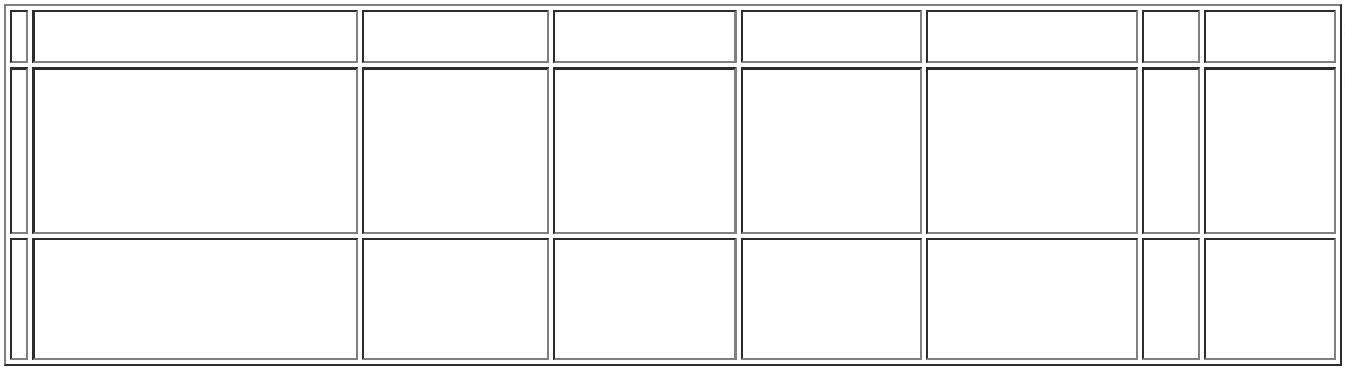 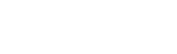 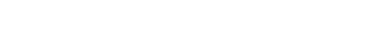 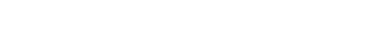 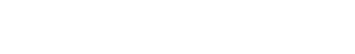 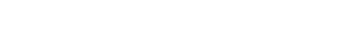 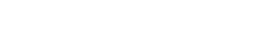 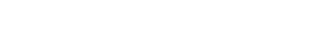 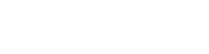 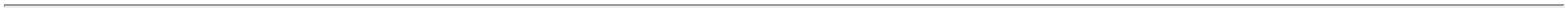 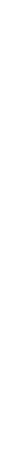 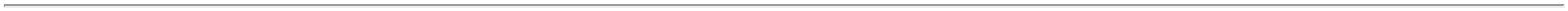 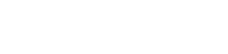 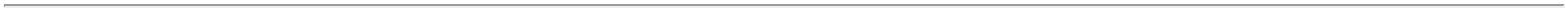 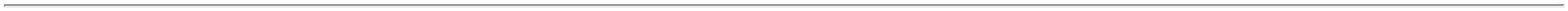 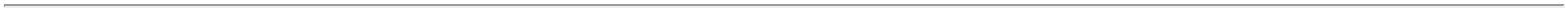 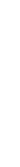 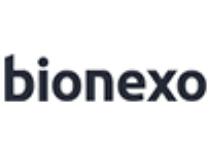 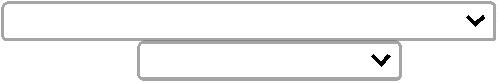 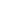 02/10/2023, 16:46BionexoCAMADATRIPLA,COMCLIP NASAL.COM EFICIENCIADE FILTRAGEMBACTERIANAMAIOR OU IGUALA 95%;condição depagamento/prazo.CONFECÇÃO EMPOLIPROPILENOE POLIESTERANTIALERGICO;INODORO EATÓXICO. - CORROSATotalParcial:R$800,00008000.0Total de Itens da Cotação: 2Total de Itens Impressos: 1TotalGeral:R$16000.01.661,6000Clique aqui para geração de relatório completo com quebra de páginahttps://bionexo.bionexo.com/jsp/RelatPDC/relat_adjudica.jsp2/2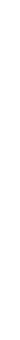 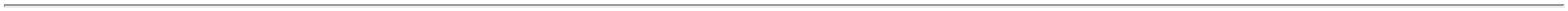 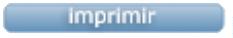 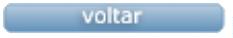 